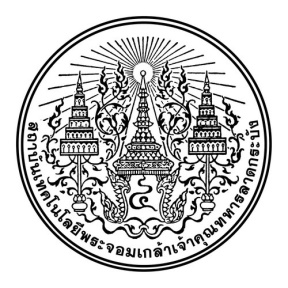 คำสั่งสถาบันเทคโนโลยีพระจอมเกล้าเจ้าคุณทหารลาดกระบังที่                    /๒๕๖๐เรื่อง แต่งตั้งคณะกรรมการบริหารความเสี่ยงสถาบันเทคโนโลยีพระจอมเกล้าเจ้าคุณทหารลาดกระบัง....................................................................อนุสนธิคำสั่งสถาบันเทคโนโลยีพระจอมเกล้าเจ้าคุณทหารลาดกระบัง ที่ ๕๔๓/๒๕๕๙ ลงวันที่ ๒๒ เมษายน ๒๕๕๙ ได้แต่งตั้งคณะกรรมการบริหารความเสี่ยงระดับสถาบันไปแล้วนั้นเนื่องจากสถาบันได้มีการปรับเปลี่ยนหน่วยงานที่รับผิดชอบในการบริหารความเสี่ยงของสถาบัน ตามประกาศสถาบัน เรื่อง การแบ่งหน่วยงานภายในของสำนักงานอธิการบดี พ.ศ. ๒๕๖๐ ประกอบกับมีการเปลี่ยนแปลงผู้บริหารที่รับผิดชอบ ดังนั้น เพื่อให้การดำเนินงานบริหารความเสี่ยงของสถาบัน เป็นไปด้วยความเรียบร้อยและมีประสิทธิภาพตามพระราชกฤษฎีกาว่าด้วยหลักเกณฑ์และวิธีการบริหารกิจการบ้านเมืองที่ดี พ.ศ.๒๕๔๖ จึงให้ยกเลิกคำสั่งสถาบันดังกล่าวข้างต้น และแต่งตั้งคณะกรรมการบริหารความเสี่ยงสถาบันเทคโนโลยีพระจอมเกล้าเจ้าคุณทหารลาดกระบัง ดังนี้/หน้าที่คณะกรรม...- ๒ -หน้าที่คณะกรรมการบริหารความเสี่ยงกำหนดนโยบาย แนวทาง และวิธีการปฏิบัติในการบริหารความเสี่ยงและการควบคุมภายใน      ภาพรวมของสถาบันจัดทำคู่มือการบริหารความเสี่ยงรวบรวม/ระบุ/วิเคราะห์ และประเมินความเสี่ยงจัดทำแผนการบริหารความเสี่ยงและการควบคุมภายในสถาบันเทคโนโลยีพระจอมเกล้าเจ้าคุณทหารลาดกระบัง  และมอบให้ทุกส่วนงานนำแผนบริหารความเสี่ยงไปสู่การปฏิบัติส่งเสริมให้มีการบริหารความเสี่ยงและการควบคุมภายในส่วนงาน ให้ครอบคลุมทุกส่วนงาน ตลอดจนติดตามและประเมินผลการดำเนินงานรายงานการบริหารความเสี่ยงเสนอต่อคณะกรรมการบริหารสถาบันและสภาสถาบันดำเนินการอื่นๆ ตามที่อธิการบดีมอบหมายทั้งนี้ ตั้งแต่บัดนี้เป็นต้นไปสั่ง ณ วันที่            ธันวาคม  ๒๕๖๐          (ศาตราจารย์สุชัชวีร์ สุวรรณสวัสดิ์)                             อธิการบดีสถาบันเทคโนโลยีพระจอมเกล้าเจ้าคุณทหารลาดกระบัง๑.อธิการบดีที่ปรึกษา๒.รองอธิการบดีอาวุโสฝ่ายบริหารวิชาการที่ปรึกษา๓.รองอธิการบดีอาวุโสฝ่ายบริหารทรัพยากรและบริการที่ปรึกษา๔.รองอธิการบดีฝ่ายแผนงานประธานกรรมการ๕.รองอธิการบดีฝ่ายวิจัยและนวัตกรรม  กรรมการ๖.รองอธิการบดีฝ่ายพัฒนาบุคลากร  กรรมการ๗.รองอธิการบดีฝ่ายฝ่ายวิชาการและต่างประเทศกรรมการ๘.รองอธิการบดีฝ่ายการเงินและบัญชีกรรมการ๙รองอธิการบดีฝ่ายบริหารทรัพยากรกายภาพและสิ่งแวดล้อมกรรมการ๑๐.รองอธิการบดีฝ่ายสารสนเทศกรรมการ๑๑.รองอธิการบดีกำกับดูแลวิทยาเขตชุมพรเขตรอุดมศักดิ์กรรมการ๑๒.คณบดี / ผู้อำนวยการสำนักกรรมการ๑๓.หัวหน้าสำนักงานสภาสถาบันกรรมการ๑๔.ผู้อำนวยการสำนักงานในสำนักงานอธิการบดีกรรมการ๑๕.ผู้อำนวยการสำนักงานบริหารยุทธศาสตร์กรรมการและเลขานุการ๑๖.นางขนิษฐา สาครผู้ช่วยเลขานุการ๑๗.นายสุเมท แป้งหอมผู้ช่วยเลขานุการ๑๘.นายอรรถพล คำเสนาะผู้ช่วยเลขานุการ